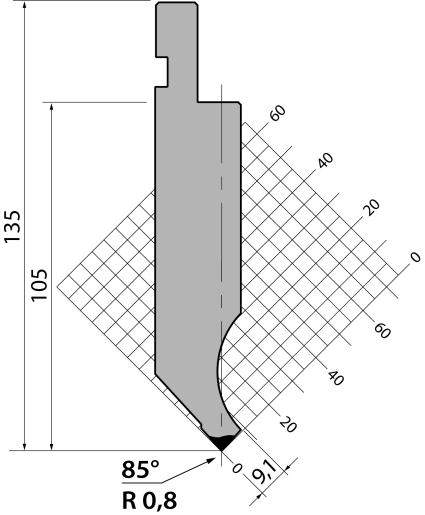 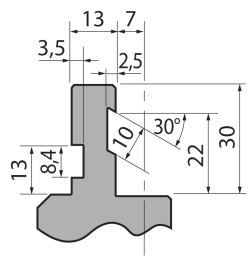 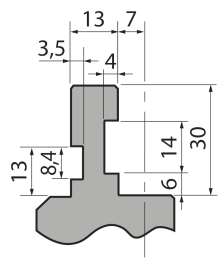 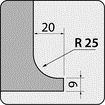 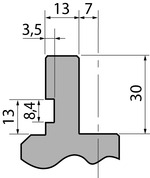 Пуансон тип Promecam PS.135.85.R08Пуансон тип Promecam PS.135.85.R08Пуансон тип Promecam PS.135.85.R08Пуансон тип Promecam PS.135.85.R08Пуансон тип Promecam PS.135.85.R08артикулдлина, ммвес, кгмакс. усилиеPS.135.85.R0832817,70100 т/метрзаказатьСтандартные секции инструмента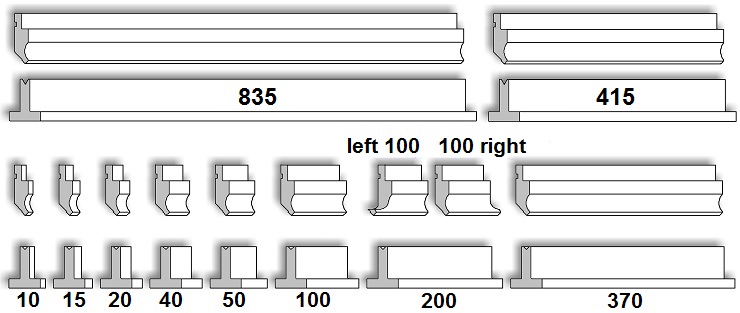 Стандартные секции инструментаСтандартные секции инструментаСтандартные секции инструментаСтандартные секции инструмента